Interfaccia 810D Connessioni cavo RS 232 V24 da collegare al morsetto X6  posto dietro il pannello operatoreConnessioni cavo RS 232 V24 da collegare al morsetto X6  posto dietro il pannello operatore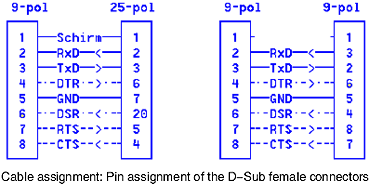 